Cignano II Lotto 1/CAlcune immagini relative al fabbricato in vendita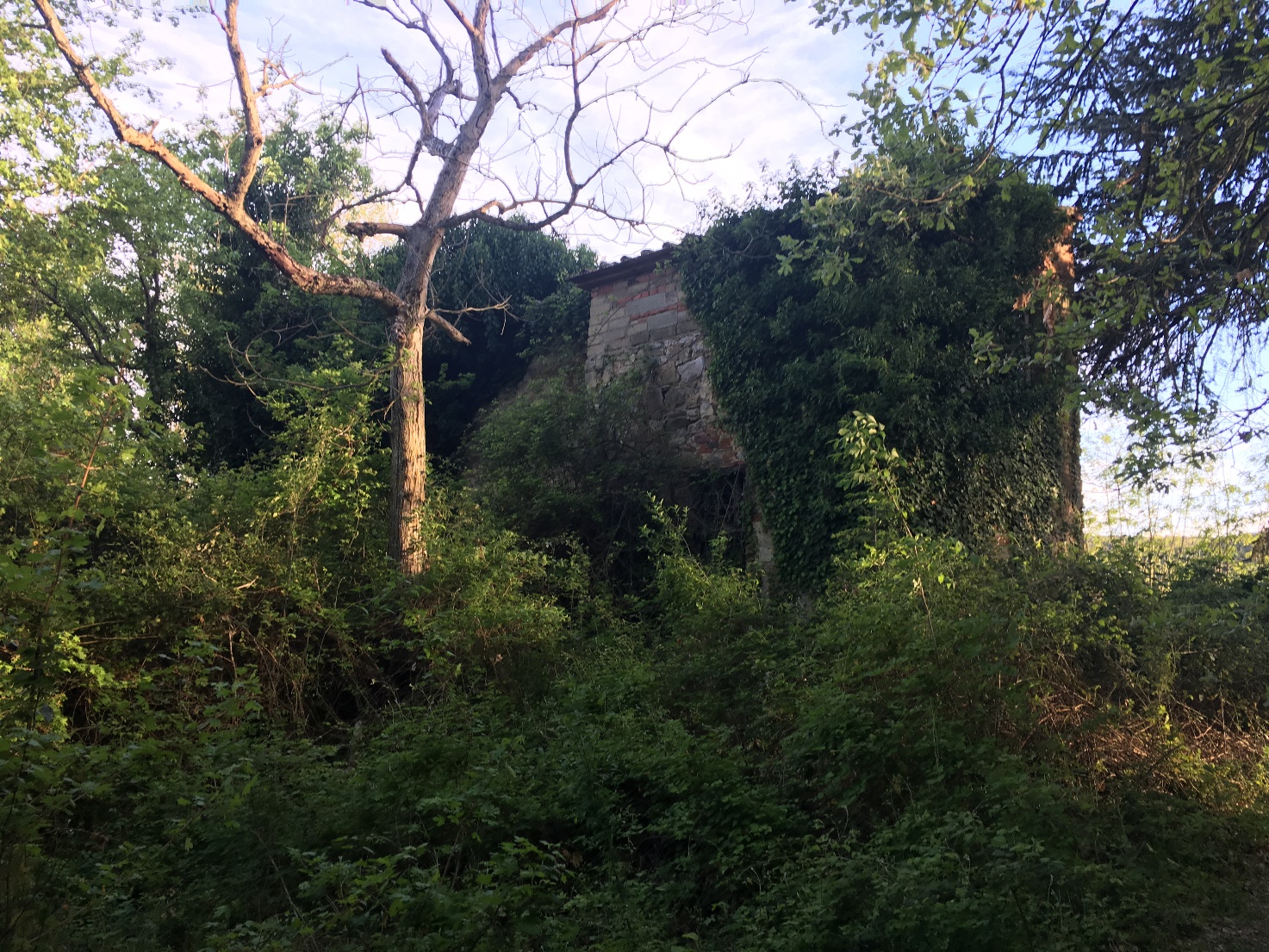 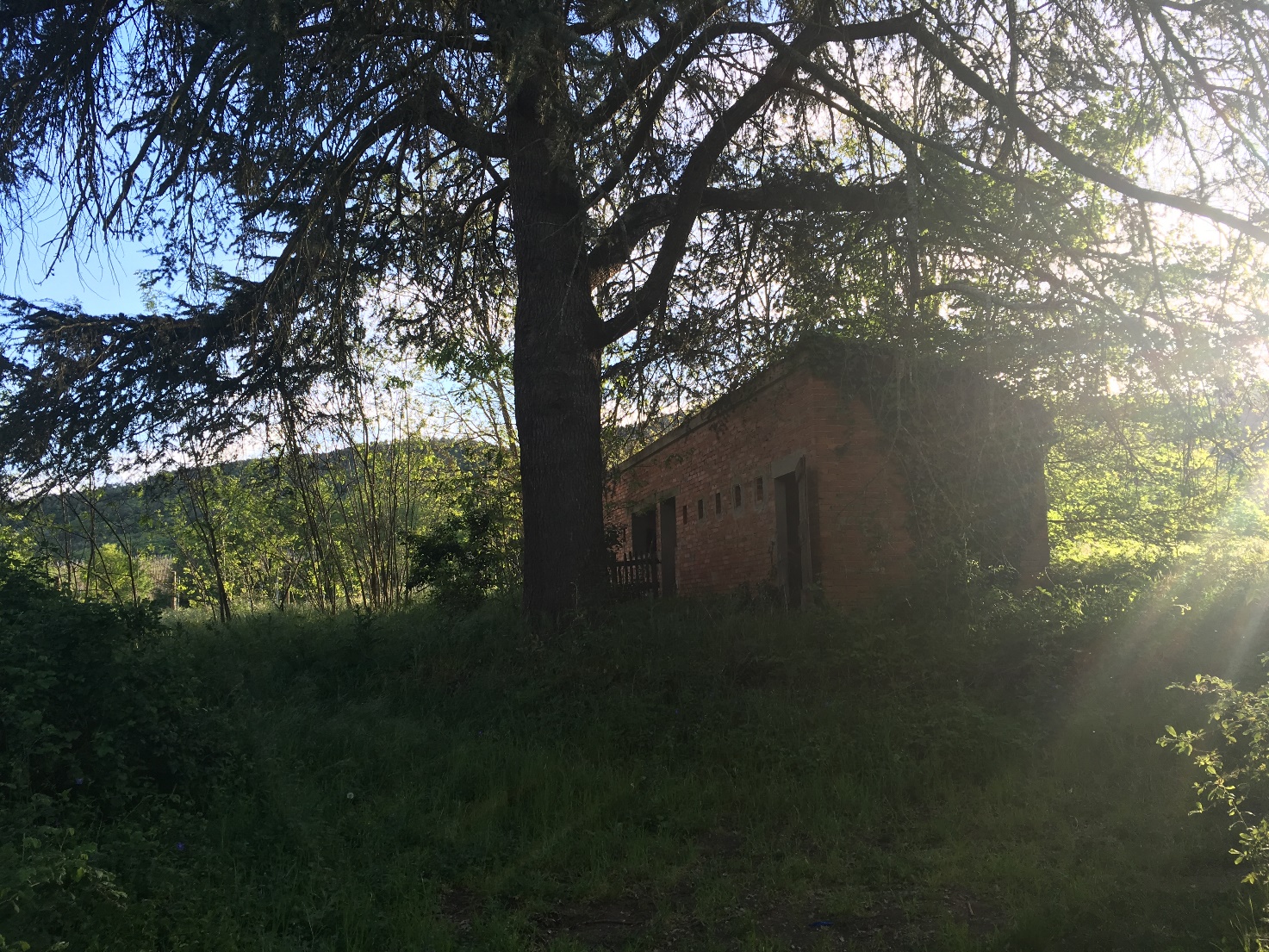 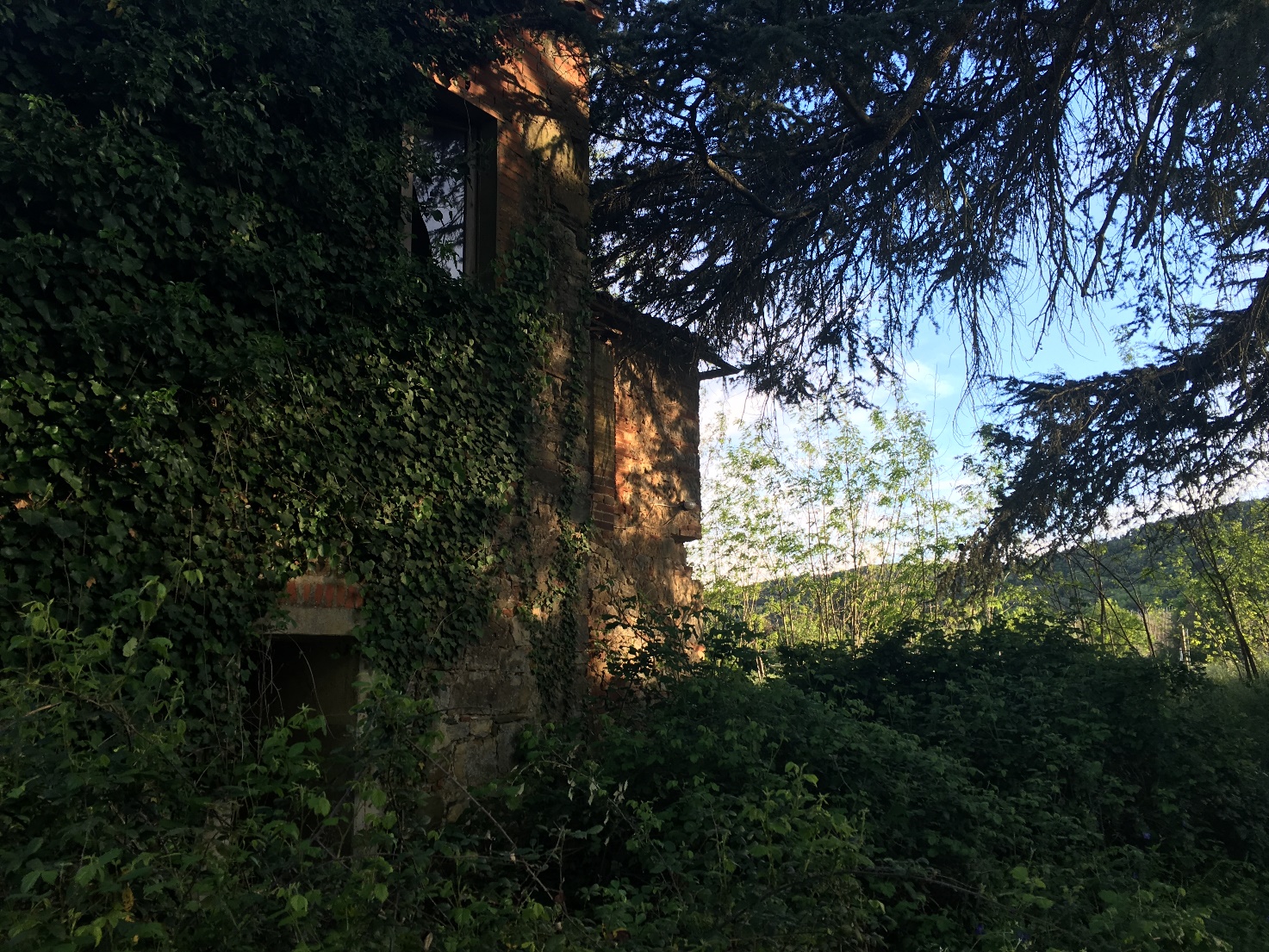 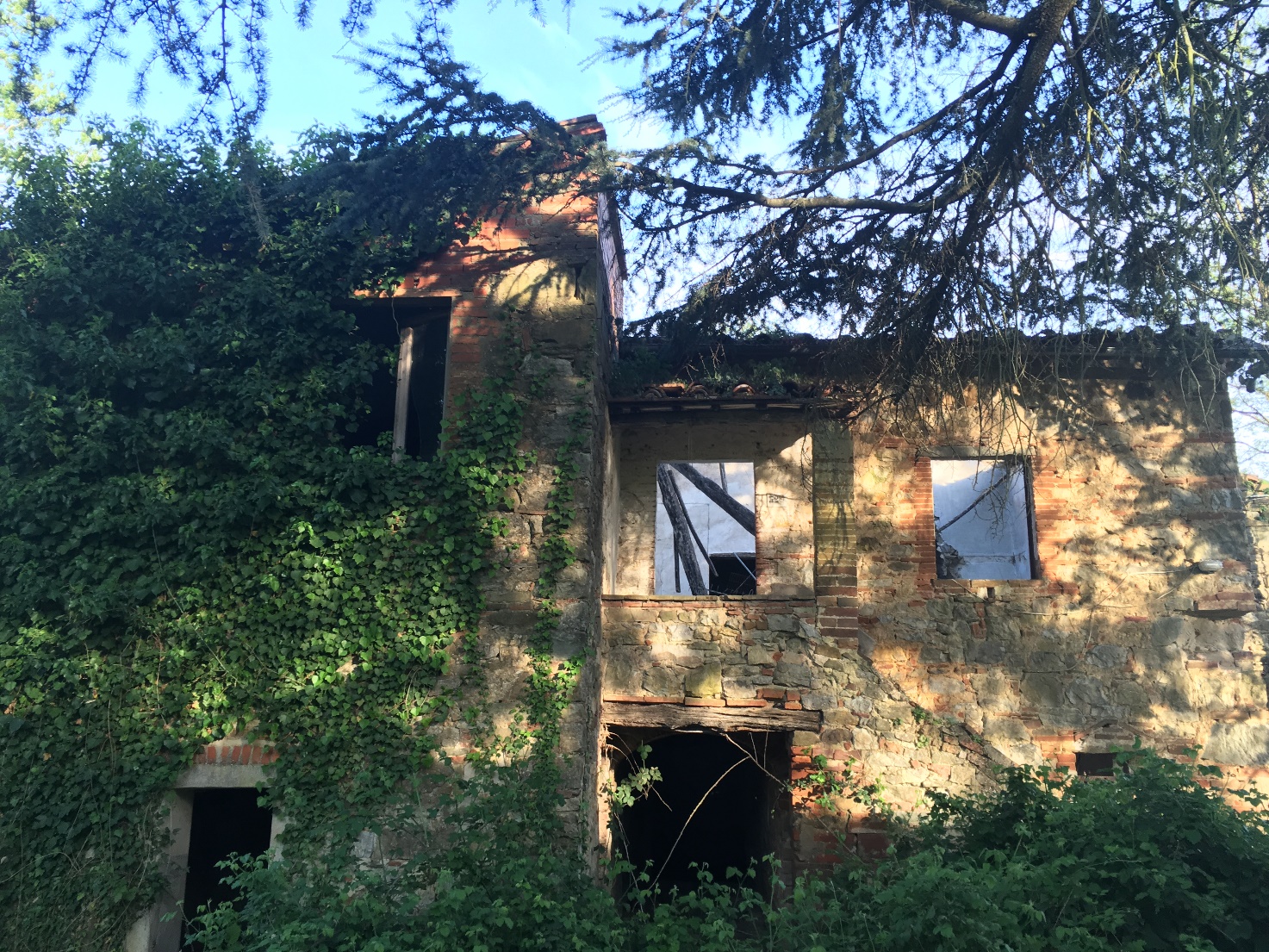 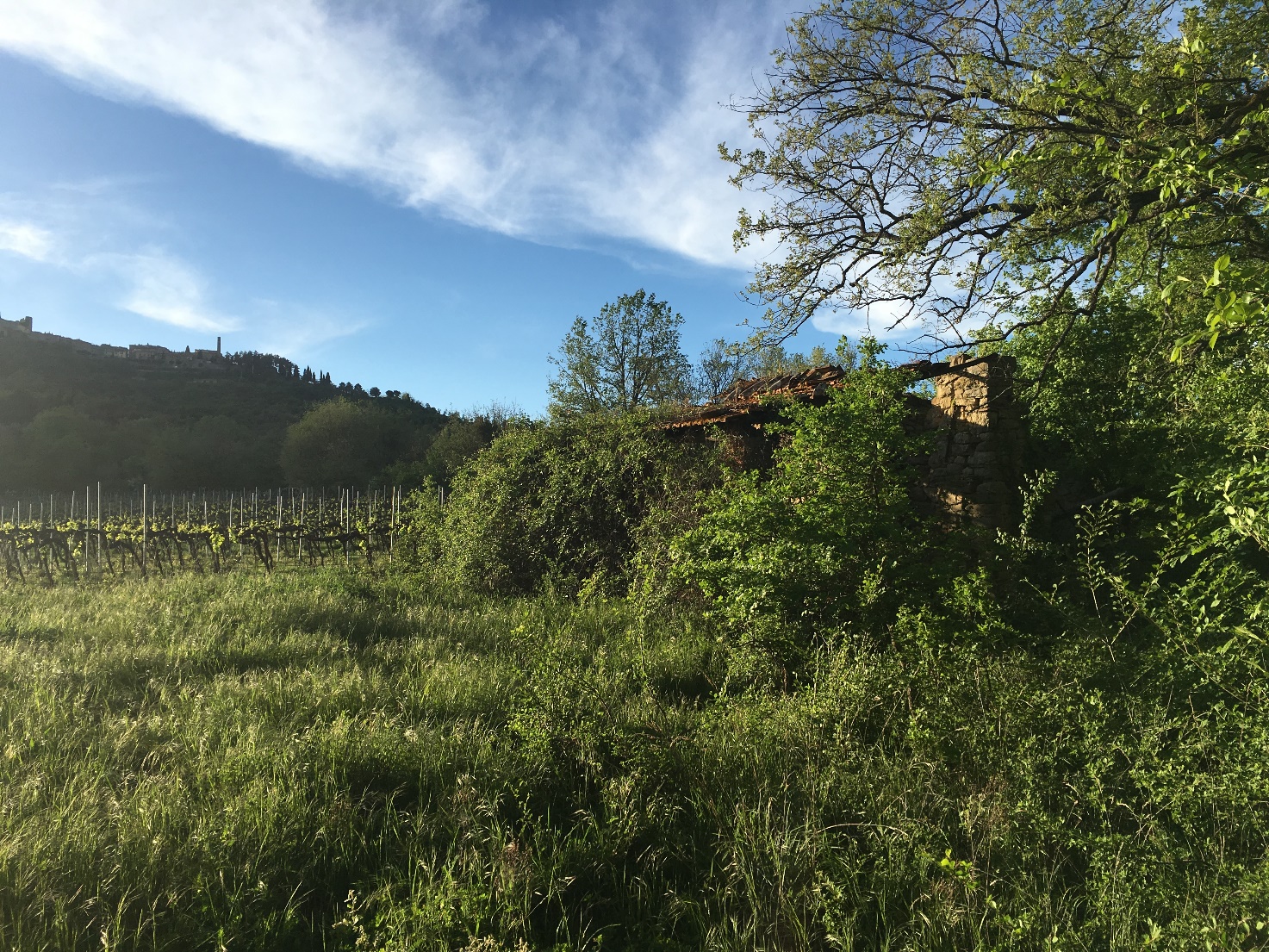 Frazionamento della particella e indicazione di come verrà spostata la strada.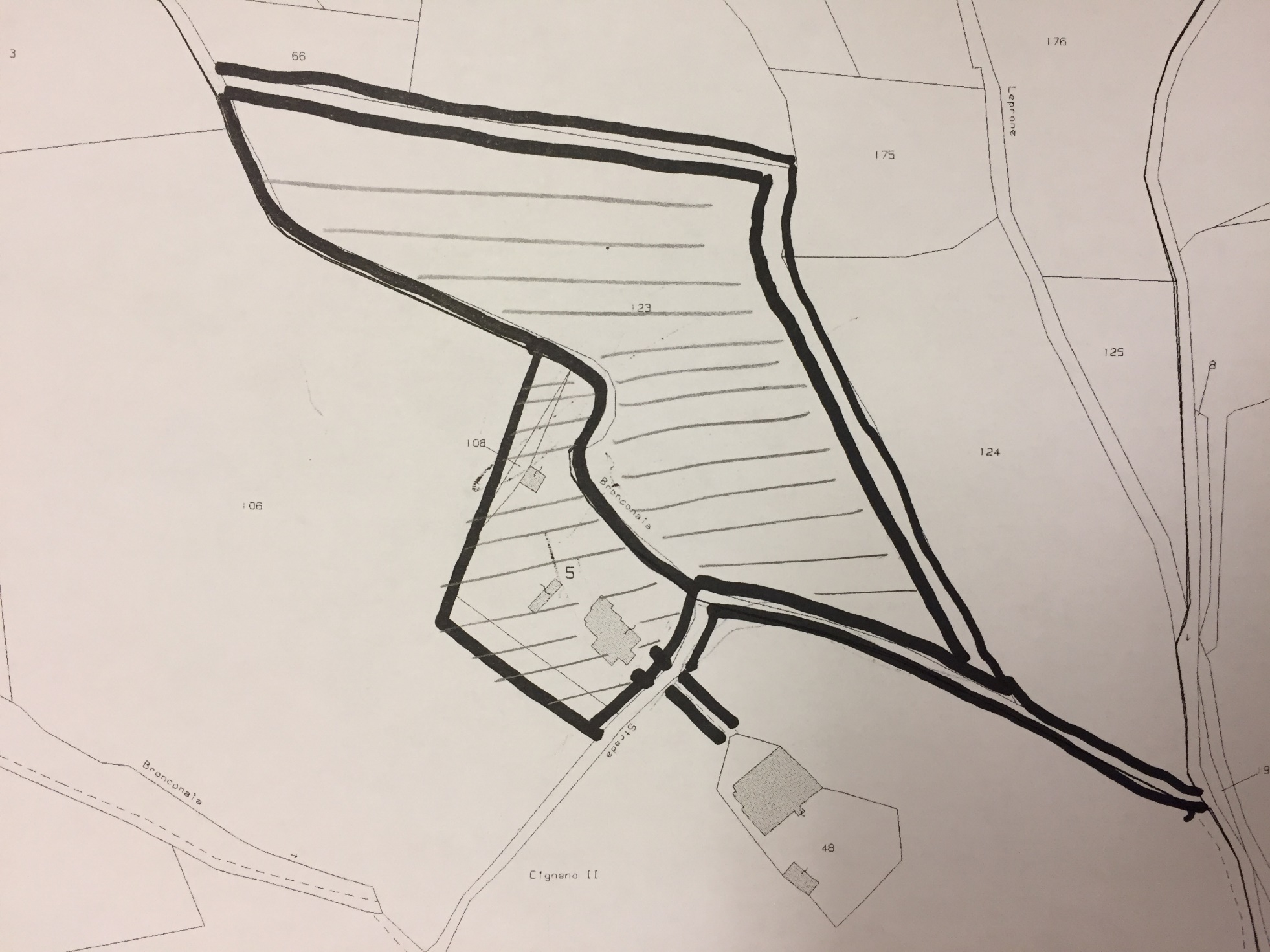 